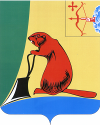 Печатное средство массовой информации органов местного самоуправления Тужинского муниципального районаБюллетень муниципальных нормативных правовых актов№ 3 (347)08 февраля 2023 годапгт ТужаСОДЕРЖАНИЕРаздел I. Постановления и распоряжения главы района и администрации Тужинского района АДМИНИСТРАЦИЯ ТУЖИНСКОГО МУНИЦИПАЛЬНОГО РАЙОНАКИРОВСКОЙ ОБЛАСТИПОСТАНОВЛЕНИЕО порядке индексации заработной платы работников муниципальных учреждений в 2023 году В соответствии со статьей 134 Трудового Кодекса Российской Федерации, постановлением Правительства Кировской области от 26.01.2023 № 26-П «О порядке индексации заработной платы работников областных государственных учреждений в 2023 году» администрация Тужинского муниципального района ПОСТАНОВЛЯЕТ:1. Установить в 2023 году следующий порядок индексации заработной платы работников муниципальных учреждений Тужинского муниципального района:1.1. Индексация заработной платы осуществляется с 01.01.2023.1.2. Индексации подлежат размеры окладов (должностных окладов), ставок заработной платы 
и (или) выплат компенсационного и (или) стимулирующего характера:работников муниципальных учреждений (за исключением отдельных категорий работников, указанных в абзацах третьем и четвертом подпункта 1.2 пункта 1 настоящего постановления) – в общем размере на 5,5%; педагогических работников муниципальных дошкольных образовательных учреждений, педагогических работников муниципальных учреждений дополнительного образования детей – в общем размере на 11,0%;работников муниципальных учреждений культуры – в общем размере на 10,0%.2. Финансовому управлению администрации Тужинского муниципального района при подготовке проекта решения Тужинской районной Думы «О внесении изменений в решение Тужинской районной Думы от 19.12.2022 № 15/88 «О бюджете Тужинского муниципального района на 2023 год и на плановый период 2024 и 2025 годов» предусмотреть увеличение бюджетных ассигнований на оплату труда работников муниципальных учреждений и начисления на нее.3. Органам местного самоуправления Тужинского муниципального района, осуществляющим функции и полномочия учредителей муниципальных учреждений, внести в примерные положения 
об оплате труда работников подведомственных муниципальных учреждений изменения, предусматривающие увеличение рекомендуемых минимальных размеров окладов (должностных окладов), ставок заработной платы по соответствующим профессиональным квалификационным группам и (или) размеров выплат компенсационного и (или) стимулирующего характера, исходя из размера индексации заработной платы, определенного подпунктом 1.2 пункта 1 настоящего постановления.4. Рекомендовать руководителям муниципальных учреждений:4.1. Внести в положения об оплате труда работников муниципальных учреждений на основании примерных положений об оплате труда работников муниципальных учреждений, утвержденных органами местного самоуправления Тужинского муниципального района, осуществляющими функции 
и полномочия учредителей муниципальных учреждений, изменения, предусматривающие увеличение рекомендуемых минимальных размеров окладов (должностных окладов), ставок заработной платы 
по соответствующим профессиональным квалификационным группам и (или) размеров выплат компенсационного и (или) стимулирующего характера, исходя из размера индексации заработной платы, определенного подпунктом 1.2 пункта 1 настоящего постановления.4.2. Обеспечить достижение показателей уровня средней заработной платы отдельных категорий работников, установленных соглашениями, заключенными в соответствии с подпунктом 9.3 пункта 9 постановления Правительства Кировской области от 23.12.2022 № 720-П «О мерах по выполнению Закона Кировской области от 19.12.2022 № 149-ЗО «Об областном бюджете на 2023 год и на плановый период 2024 и 2025 годов».5. Настоящее постановление вступает в силу с момента его опубликования в Бюллетене муниципальных правовых актов органов местного самоуправления Тужинского муниципального района Кировской области и распространяет свое действие на правоотношения, возникшие с 01.01.2023.Глава Тужинскогомуниципального района     Л.В. БледныхАДМИНИСТРАЦИЯ ТУЖИНСКОГО МУНИЦИПАЛЬНОГО РАЙОНАКИРОВСКОЙ ОБЛАСТИПОСТАНОВЛЕНИЕО внесении изменений в постановление администрации Тужинского муниципального района от 30.12.2011 № 772В соответствии с Национальным стандартом РФ ГОСТ Р 22.7.01-2021 «Безопасность 
в чрезвычайных ситуациях. Единая дежурно-диспетчерская служба. Основные положения» (утв. и введен в действие приказом Федерального агентства по техническому регулированию и метрологии от 27 января 2021 г. № 25-ст) администрация Тужинского муниципального района ПОСТАНОВЛЯЕТ:1. Внести в постановление администрации Тужинского муниципального района 
от 30.12.2011 № 772 «О создании Единой дежурно-диспетчерской службы муниципального образования Тужинский муниципальный район» (далее постановление) следующие изменения:1.1. Преамбулу постановления изложить в новой редакции «В соответствии с Федеральными законами от 21.12.1994 № 68- ФЗ «О защите населения и территорий от чрезвычайных ситуаций природного и техногенного характера», от 12.02.1998 № 28- ФЗ «О гражданской обороне», во исполнение постановлений Правительства Российской Федерации от 24.03.1997 № 334 «О Порядке  сбора и обмена 
в Российской Федерации информацией в области защиты населения и территорий от чрезвычайных ситуаций природного и техногенного характера», от 30.12.2003 № 794 «О единой государственной системе предупреждения и ликвидации чрезвычайных ситуаций», постановлений Правительства Кировской области от 09.08.2005 № 40/191 «Об организации территориальной подсистемы Кировской области единой государственной системы предупреждения и ликвидации чрезвычайных ситуаций», от 16.08.2021 № 427- П «Об утверждении Порядка сбора и обмена информацией в области защиты населения 
и территории Кировской области от чрезвычайных ситуаций природного и техногенного характера», 
в целях координации действий дежурных диспетчерских служб Тужинского района, повышения готовности администрации и служб Тужинского района к реагированию на угрозу или возникновение чрезвычайных ситуаций, эффективности взаимодействия привлекаемых сил и средств при их совместных действиях по предупреждению и ликвидации чрезвычайных ситуаций администрация района ПОСТАНОВЛЯЕТ:».1.2. Изложить Положение о ЕДДС, утвержденное пунктом 2 постановления, в новой редакции, согласно приложению.1.3. Пункт 5 постановления изложить в следующей редакции: «5. Оперативное руководство и контроль за функционированием ЕДДС возложить на сектор по делам гражданской обороны и чрезвычайным ситуациям Тужинского муниципального района».2. Настоящее постановление вступает в силу с момента опубликования в Бюллетене муниципальных нормативных правовых актов органов местного самоуправления Тужинского муниципального района Кировской области.Глава Тужинскогомуниципального района     Л.В. БледныхАДМИНИСТРАЦИЯ ТУЖИНСКОГО МУНИЦИПАЛЬНОГО РАЙОНАКИРОВСКОЙ ОБЛАСТИПОСТАНОВЛЕНИЕОб утверждении гарантированного перечня услуг по погребению, оказываемых на территории Грековского, Михайловского, Ныровского и Пачинского сельских поселений Тужинского муниципального районаВ соответствии со статьей 9 Федерального закона от 12.01.1996 № 8-ФЗ «О погребении 
и похоронном деле», Законом Кировской области от 29.09.2009 № 424-ЗО «О социальном пособии 
на погребение и возмещение стоимости услуг по погребению», Уставом муниципального образования Тужинский муниципальный район, утвержденного решением Тужинской районной Думы от 27.06.2005 
№ 23/257, администрация Тужинского муниципального района ПОСТАНОВЛЯЕТ:Утвердить гарантированный перечень услуг по погребению, оказываемых на территории Грековского, Михайловского, Ныровского и Пачинского сельских поселений Тужинского муниципального района с 01.02.2023 по 31.01.2024 согласно приложению.Опубликовать настоящее постановление в Бюллетене муниципальных нормативных актов органов местного самоуправления Тужинского муниципального района3. Настоящее постановление вступает в силу со дня его подписания и распространяется 
на правоотношения, возникшие с 01.02.2023.Глава Тужинскогомуниципального района     Л.В. БледныхПриложение УТВЕРЖДЕНпостановлением администрации Тужинского муниципального районаот 31.01.2023 № 23ГАРАНТИРОВАННЫЙ ПЕРЕЧЕНЬуслуг по погребению, оказываемых на территории Грековского, Михайловского, Ныровского 
и Пачинского сельских поселений Тужинского муниципального района с 01.02.2023 по 31.01.2024__________ГЛАВА ТУЖИНСКОГО МУНИЦИПАЛЬНОГО РАЙОНАКИРОВСКОЙ ОБЛАСТИРАСПОРЯЖЕНИЕО создании Молодежного совета при главе Тужинского муниципального района Кировской областиСоздать Молодежный совет при главе Тужинского муниципального района Кировской области.Утвердить положение о Молодежном совете при главе Тужинского муниципального района Кировской области.Утвердить состав Молодежного совета при главе Тужинского муниципального района Кировской области.Признать утратившим силу Распоряжение администрации Тужинского муниципального района Кировской области от 15.03.2017 № 16 «О создании Совета молодежи при администрации Тужинского муниципального района Кировской области».Настоящее распоряжение вступает в силу с момента официального опубликования 
в Бюллетене муниципальных нормативных правовых актов органов местного самоуправления Тужинского муниципального района Кировской области.	Глава Тужинскогомуниципального района     Л.В. БледныхПриложение № 1УТВЕРЖДЕНОраспоряжением главы 
Тужинского муниципального районаот 01.02.2023 № 3ПОЛОЖЕНИЕо Молодежном совете при главеТужинского муниципального района Раздел I. Общие положения1.1. Молодежный совет при главе Тужинского муниципального района является консультативно-совещательным органом, обеспечивающим взаимодействие молодежи с органами местного самоуправления в целях реализации прав, законных интересов и инициатив молодых граждан (далее — Молодежный совет).1.2. Молодежный совет создан в соответствии с пунктом 3 статьи 8 Закона Кировской области 
от 03.03.2022 № 46-ЗО «О молодежной политике в Кировской области» Уставом муниципального образования Тужинский муниципальный район в целях коллегиального рассмотрения и принятия решений по актуальным вопросам реализации молодежной политики на территории Тужинского муниципального района.1.3. Молодежный совет в своей деятельности руководствуется Конституцией Российской Федерации, федеральными конституционными законами, федеральными законами, актами Президента Российской Федерации и Правительства Российской Федерации, Федеральным законом от 30.12.2020 № 489-ФЗ «О молодежной политике в Российской Федерации», Законом Кировской области от 03.03.2022 № 46-ЗО «О молодежной политике в Кировской области», постановлениями и распоряжениями Правительства Кировской области, Уставом Тужинского муниципального района, нормативными 
и правовыми актами органов местного самоуправления Тужинского муниципального района, настоящим Положением и иными нормативными правовыми актами.1.4. Молодежный совет формируется на основе добровольного участия молодежи, молодых специалистов, представителей молодежных общественных организаций и объединений, некоммерческих организаций и подведомственных организаций Тужинского муниципального района в возрасте от 14 
до 35 лет включительно.1.5. Деятельность Молодежного совета основывается на принципах коллегиальности, гласности, независимости и равенства его членов.1.6. Состав Молодежного совета и сроки его полномочий утверждаются распоряжением главы Тужинского муниципального района.1.7. При осуществлении своей деятельности Молодежный совет взаимодействует с главой, органами местного самоуправления, общественными организациями и объединениями, и иными организациями, участвующими в реализации молодежной политики на территории Тужинского муниципального района.1.8. Деятельность Молодежного совета курирует заместитель главы администрации Тужинского муниципального района по социальным вопросам.1.9. Организационное сопровождение деятельности Молодежного совета осуществляет отдел культуры, спорта и молодежной политики администрации Тужинского муниципального района.Раздел II. Цель, задачи и направления деятельности Молодежного совета2.1. Целью деятельности Молодежного совета является развитие и реализация молодежной политики на территории Тужинского муниципального района посредством создания условий для раскрытия потенциала молодежного управленческого актива, формирования сообщества молодых специалистов, реализации инициатив молодежи.2.2. Задачи Молодежного совета:2.2.1. Координация деятельности молодежи, молодых инициативных граждан, молодых специалистов, детских и молодежных общественных организаций и объединений, действующих 
на территории Тужинского муниципального района.2.2.2. Обеспечение оперативного взаимодействия молодежи с органами местного самоуправления, подготовка рекомендаций, внесение предложений по вопросам местного значения и молодежной политики, развитие инновационных подходов при решении задач Тужинского муниципального района.2.2.3. Информирование органов местного самоуправления Тужинского муниципального района 
об общественном мнении молодежи по вопросам местного значения и вопросам в сфере реализации молодежной политики.2.2.4. Содействие профессиональному, интеллектуальному и нравственному развитию молодежи, адаптации молодых специалистов и повышению их социальной активности, создание молодежного сообщества, готового к социальным преобразованиям на территории Тужинского муниципального района.2.2.5. Формирование у молодежи мировоззрения, включающего ценности патриотизма, семьи, правосознания, здорового образа жизни, экологической культуры.2.3. Основные направления деятельности Молодежного совета:2.3.1. Кадровое (формирование молодежного кадрового резерва);2.3.2. Межведомственное и межструктурное взаимодействие (организация и участие 
в межведомственных мероприятиях, проектах, рабочих группах);2.3.3. Проектное (разработка и реализация различных проектов в сферах здорового образа жизни, патриотического воспитания, профессионального развития молодых специалистов и пр.);2.3.4. Экспертное (участие в рабочих группах и комиссиях, внесение предложений 
по совершенствованию деятельности органов местного самоуправления);2.3.5. Организация мероприятий (культурно-досуговые, спортивные, социальные, образовательные мероприятия для молодых специалистов и молодежи).Раздел III. Структура и порядок формирования Молодежного совета3.1. Молодежный совет состоит из председателя, заместителя председателя, ответственного секретаря и членов Молодежного совета.3.2. Председатель Молодежного совета избирается из числа членов на первом заседании, представляя программу развития молодежной политики на территории Тужинского муниципального района.3.3. Председатель Молодежного совета считается избранным, если за него проголосовало не менее 50% членов Молодежного совета, присутствующих на заседании.3.4. Заместитель председателя и ответственный секретарь Молодежного совета назначаются председателем Молодежного совета из числа членов Молодежного совета.3.5. Переизбрание председателя Молодежного совета, назначение заместителя председателя 
и ответственного секретаря Молодежного совета осуществляется по мере необходимости, но не реже одного раза в год.3.6. Состав Молодежного совета утверждаются распоряжением главы Тужинского муниципального района.3.7. Председатель, заместитель председателя, ответственный секретарь, иные члены Молодежного совета выполняют свои обязанности на общественных началах.3.8. Количественный состав Молодежного совета не ограничен. Персональный состав, а также изменения и дополнения в него утверждаются на заседаниях Молодежного совета.3.9. Принятие в члены Молодежного совета осуществляется на основании личного заявления, направленного в адрес главы Тужинского муниципального района.3.10. Решение о включении в состав Молодежного совета принимает глава Тужинского муниципального района. 3.11. Полномочия члена Молодежного совета прекращаются в следующих случаях:а) по письменному заявлению члена Молодежного совета о сложении полномочий;б) при достижении возраста 36 лет;в) в случае систематического невыполнения решений и поручений Молодежного совета;г) в случае нарушения этических норм и правил служебного поведения; д) несоблюдения требований настоящего Положения.3.12. Вопрос об исключении лиц, входящих в состав Молодежного совета, из состава Молодежного совета подлежит рассмотрению на заседании Молодежного совета с приглашением заместителя главы Тужинского муниципального района, за исключением подпунктов «а», «б», «в» пункта 3.11 настоящего Положения.3.13. Член Молодежного совета, в отношении которого рассматривается вопрос о его исключении, имеет право предоставить возражение и иные документы, подтверждающие отсутствие оснований для исключения из состава Молодежного совета.3.14. Решение об исключении члена Молодежного совета принимается большинством голосов 
от списочного состава Молодежного совета, но не менее 50%. Член Молодежного совета, в отношении которого рассматривается вопрос о его исключении, не принимает участия в голосовании.Раздел IV. Организация работы Молодежного совета4.1. Председатель Молодежного совета:а) руководит деятельностью Молодежного совета, проводит заседания Молодежного совета, распределяет обязанности между членами Молодежного совета, дает им поручения;б) утверждает ежегодный план работы Молодежного совета;в) осуществляет контроль за сроками исполнения решений и поручений Молодежного совета, 
а также реализации плана работы;г) определяет дату, время и место проведения заседаний Молодежного совета;д) принимает решение о приглашении на заседание Молодежного совета главы, заместителя главы, иных представителей органов местного самоуправления Тужинского муниципального района, общественных организаций и объединений, иных организаций, участвующих в реализации молодежной политики на территории Тужинского муниципального района;е) утверждает повестку заседания Молодежного совета;ж) подписывает протокол заседания Молодежного совета;з) принимает решения по оперативным вопросам деятельности Молодежного совета;и) по истечении срока своих полномочий организует работу по подготовке отчета о деятельности Молодежного совета;к) подписывает от имени Молодежного совета все документы, связанные с выполнением возложенных на Молодежный совет задач;л) представляет Молодежный совет по вопросам, относящимся к его компетенции;м) несет персональную ответственность за выполнение возложенных на Молодежный совет задач;н) способствует организации встреч Молодежного совета с главой Тужинского муниципального района.4.2. В отсутствие председателя Молодежного совета его обязанности исполняет заместитель председателя Молодежного совета.4.3. Заместитель председателя Молодежного совета:а) исполняет обязанности председателя Молодежного совета в его отсутствие;б) готовит предложения в план работы Молодежного совета по направлениям деятельности;в) готовит итоговые отчеты о работе по направлениям деятельности Молодежного совета за год.4.4. Ответственный секретарь Молодежного совета:а) осуществляет контроль за выполнением плана работы и представлением установленной отчетности Молодежного совета главе Тужинского муниципального района;б) организует текущую деятельность Молодежного совета;в) обеспечивает во взаимодействии с членами Молодежного совета подготовку проекта ежегодного плана работы Молодежного совета, составляет проект повестки заседаний Молодежного совета, организует подготовку информационно-аналитических материалов к заседаниям Молодежного совета по вопросам, включенным в повестку заседания Молодежного совета;г) формирует проект повестки дня заседаний Молодежного совета;д) информирует членов Молодежного совета о дате, времени, месте и повестке заседания Молодежного совета, направляет членам Молодежного совета материалы, подлежащие обсуждению 
на заседании, не позднее чем за один рабочий день до планируемого заседания;е) организует сбор и подготовку материалов к заседаниям Молодежного совета;ж) оформляет протоколы заседаний Молодежного совета;з) доводит принятые решения до сведения членов Молодежного совета;и) осуществляет контроль за выполнением принятых Молодежным советом решений и поручений, данных председателем Молодежного совета.Раздел V. Права и обязанности членов Молодежного совета5.1. Члены Молодежного совета обладают равными правами и обязанностями.5.2. Члены Молодежного совета имеют право:а) получать доступ к информации и другим материалам, рассматриваемым на заседаниях Молодежного совета;б) высказывать свое мнение по существу обсуждаемых на заседании Молодежного совета вопросов, замечания и предложения по проекту протокола заседания Молодежного совета.в) в случае несогласия с принятым решением изложить письменно свое особое мнение, которое подлежит обязательному приобщению к протоколу заседания Молодежного совета;г) избирать председателя Молодежного совета на заседании Молодежного совета;д) вносить предложения в проект плана работы Молодежного совета;е) инициировать создание рабочих групп по направлениям деятельности Молодежного совета;ж) вносить предложения о проведении молодежных мероприятий (конференций, форумов, семинаров, тренингов, обучения и прочее).5.3. Члены Молодежного совета обязаны:а) принимать участие в разработке и реализации плана работы Молодежного совета;б) лично участвовать в заседаниях Молодежного совета;в) способствовать достижению целей и решению задач, стоящих перед Молодежным советом;г) участвовать в подготовке материалов по вопросам, отнесенным к повестке заседания Молодежного совета;д) обеспечивать выполнение решений Молодежного совета;е) соблюдать законодательство Российской Федерации;ж) соблюдать нормы морали и этики.Раздел VI. Порядок деятельности Молодежного совета6.1. Молодежный совет осуществляет свою деятельность путем проведения заседаний 
в соответствии с ежегодным планом работы Молодежного совета.6.2. План работы и отчет по реализации плана работы Молодежного совета направляются главе Тужинского муниципального района. Итоговый отчет о деятельности Молодежного совета представляется не позднее чем за 30 дней до окончания полномочий действующего председателя Молодежного совета. Текущие отчеты представляются по запросу заместителя главы Тужинского муниципального района, отвечающего за реализацию молодежной политики, в установленные им сроки.6.3. Заседания Молодежного совета проводятся по необходимости, но не реже одного раза 
в квартал.6.4. Заседания Молодежного совета могут проводиться в очной и заочной формах.6.5. Лица, входящие в состав Молодежного совета, участвуют в его заседаниях в очном 
и дистанционном формате, без права передачи полномочий. В случае невозможности присутствия 
на заседании Молодежного совета, данные лица имеют право заблаговременно представить свое мнение по рассматриваемым вопросам в письменной форме. В этом случае оно оглашается на заседании Молодежного совета и приобщается к протоколу заседания Молодежного совета.6.6. Заседание Молодежного совета правомочно для принятия решений, если на нем присутствует не менее половины от общего числа членов Молодежного совета. Решения Молодежного совета принимаются открытым голосованием простым большинством голосов присутствующих на заседании членов Молодежного совета.В случае равенства голосов, решающим является голос председательствующего на заседании Молодежного совета.6.7. Молодежный совет принимает решения в форме рекомендаций и предложений по реализации вопросов местного значения и совершенствованию молодежной политики на территории Тужинского муниципального района, которые оформляются протоколом заседания Молодежного совета.6.8. Протокол заседания Молодежного совета оформляется ответственным секретарем Молодежного совета в течение пяти рабочих дней с даты проведения заседания, подписывается председателем Молодежного совета и направляется для рассмотрения главе Тужинского муниципального района или заместителю главы, отвечающему за реализацию молодежной политики.6.9. Администрация Тужинского муниципального района обеспечивает создание 
и функционирование страницы на сайте муниципального образования в информационно-телекоммуникационной сети «Интернет», на которой размещаются:а) положение о Молодежном совете;б) персональный состав Молодежного совета;в) решения Молодежного совета;г) ежегодный отчет о деятельности Молодежного совета;д) информация о текущей деятельности Молодежного совета.__________Приложение № 2УТВЕРЖДЕНраспоряжением главыТужинского муниципального районаот 01.02.2023 № 3СОСТАВ Молодежного совета при главеТужинского муниципального района Кировской области__________АДМИНИСТРАЦИЯ ТУЖИНСКОГО МУНИЦИПАЛЬНОГО РАЙОНАКИРОВСКОЙ ОБЛАСТИПОСТАНОВЛЕНИЕО внесении изменений в постановление администрации Тужинского муниципального района 
от 18.01.2019 № 22В соответствии с постановлением администрации Тужинского муниципального района 
от 30.01.2023 № 21 «О порядке индексации заработной платы работников муниципальных учреждений 
в 2023 году» администрация Тужинского муниципального района ПОСТАНОВЛЯЕТ:1. Внести изменения в постановление администрации Тужинского муниципального района 
от 18.01.2019 № 22 «Об утверждении Примерного положения об оплате труда подведомственных муниципальных организаций» (далее примерное положение), утвердив изменения согласно приложению.2. Исполняющему обязанности заместителя начальника управления образования администрации Тужинского муниципального района Сташковой С.А. довести настоящее постановление до сведения подведомственных муниципальных организаций. 3. Настоящее постановление вступает в силу с момента официального опубликования в Бюллетене муниципальных нормативных правовых актов органов местного самоуправления Тужинского муниципального района и распространяет свое действие на правоотношения, возникшие с 01 января 2023 года.4.  Контроль за выполнением постановления возложить на исполняющего обязанности заместителя начальника управления образования администрации Тужинского муниципального района Сташкову С.А.Глава Тужинскогомуниципального района     Л.В. БледныхПриложение УТВЕРЖДЕНЫпостановлением администрации Тужинского муниципального районаот 01.02.2023 № 24Измененияв Примерное положение об оплате труда работников подведомственных муниципальных организацийПункт 10 раздела II «Порядок и условия оплаты труда» примерного положения изложить 
в новой редакции:«10. Рекомендуемые минимальные размеры окладов (должностных окладов), ставок заработной платы работников образования устанавливаются на основе отнесения занимаемых ими должностей к ПКГ, утвержденным приказом Министерства здравоохранения и социального развития Российской Федерации 
от 05.05.2008 № 216н «Об утверждении профессиональных квалификационных групп должностей работников образования»:10.1. Дошкольных образовательных организаций:10.2. Учреждений дополнительного образованияПункт 11 раздела II «Порядок и условия оплаты труда» примерного положения изложить 
в новой редакции:«11. Рекомендуемые минимальные размеры окладов (должностных окладов), ставок заработной платы работников по общеотраслевым должностям служащих устанавливаются на основе отнесения занимаемых ими должностей к ПКГ, утвержденным приказом Министерства здравоохранения 
и социального развития Российской Федерации от  29.05.2008  № 247н  «Об утверждении профессиональных квалификационных групп общеотраслевых должностей руководителей, специалистов 
и служащих»:Пункт 12 радела II «Порядок и условия оплаты труда» примерного положения изложить 
в новой редакции:        «12. Рекомендуемые минимальные размеры окладов, ставок заработной платы работников 
по общеотраслевым профессиям рабочих устанавливаются на основе отнесения профессий к ПКГ, утвержденным приказом Министерства здравоохранения и социального развития Российской Федерации 
от  29.05.2008  № 248н  «Об утверждении профессиональных квалификационных групп общеотраслевых профессий рабочих»:__________Учредитель: Тужинская районная Дума (решение Тужинской районной Думы № 20/145 от 01 октября 2012 года об учреждении своего печатного средства массовой информации - Информационного бюллетеня органов местного самоуправления муниципального образования Тужинский муниципальный район Кировской 
области, где будут официально публиковаться нормативные правовые акты, принимаемые органами местного самоуправления района, подлежащие обязательному опубликованию в соответствии с Уставом Тужинского района) Официальное издание. Органы местного самоуправления Тужинского районаКировской области: Кировская область, пгт Тужа, ул. Горького, 5.Подписано в печать: 08 февраля 2023 года,Тираж: 10 экземпляров, в каждом 14 страниц.Ответственный за выпуск издания: ведущий специалист отдела организационно-правовой и кадровой работы Чеснокова Н.Р.№ п/пНаименование постановления, распоряженияРеквизиты документаСтраница1О порядке индексации заработной платы работников муниципальных учреждений в 2023 году от 30.01.2023 № 213-42О внесении изменений в постановление администрации Тужинского муниципального района от 30.12.2011 № 772от 30.01.2023 № 2243Об утверждении гарантированного перечня услуг по погребению, оказываемых на территории Грековского, Михайловского, Ныровского и Пачинского сельских поселений Тужинского муниципального районаот 31.01.2023 № 2354О создании Молодежного совета при главе Тужинского муниципального района Кировской областиот 01.02.2023 № 36-115О внесении изменений в постановление администрации Тужинского муниципального района от 18.01.2019 № 22от 01.02.2023 № 2412-1330.01.2023№21пгт Тужапгт Тужапгт Тужапгт Тужа30.01.2023№22пгт Тужапгт Тужапгт Тужапгт Тужа31.01.2023№23пгт Тужапгт Тужапгт Тужапгт Тужа№п/пНаименование услугСтоимость услугНДС не облагается(руб.)1.Оформление документов, необходимых для погребения бесплатно2.Предоставление и доставка гроба и других предметов, необходимых для погребения2718,613.Перевозки тела (останков) умершего на кладбище    (в крематорий)899,684.Погребение (кремация с последующей выдачей урны с прахом)4175,19Итого:7793,4801.02.2023№3пгт Тужапгт Тужапгт Тужапгт ТужаТАРАСОВА 
Ксения Андреевна-заместитель директора муниципального бюджетного учреждения культуры Тужинский районный культурно – досуговый центр, председатель Молодежного советаКУКЛИНАЮлия Васильевна-педагог-организатор Кировского областного государственного общеобразовательного бюджетного учреждения средняя школа с.Ныр, заместитель председателя Молодежного советаЦАРЕГОРОДЦЕВАЮлия Геннадьевна-ведущий специалист по молодежной политике отдела культуры, спорта и молодежной политики администрации Тужинского муниципального района, секретарь Совета молодёжиЧлены совета:АФАНАСЬЕВАСветлана Павловна-повар – кассир кафе быстрого питания «Крутим – вертим»БЕРЕСНЕВАМария Эдуардовна-главный специалист, ответственный секретарь 
по делам несовершеннолетних и защите их прав при администрации Тужинского муниципального района ДВИНСКИХ Марина Александровна-специалист по работе с семьей Кировского областного государственного автономного учреждения социального обслуживания «Межрайонный комплексный центр социального обслуживания населения в Яранском районе»ДЬЯКОНОВА
Евгения Николаевна-ведущий специалист отдела организационно – правовой и кадровой работы администрации Тужинского муниципального районаЗАЛЕШИНАНаталья Николаевна-безработнаяИГИТОВАДиана Витальевна-медицинская сестра поликлиники Кировского областного государственного бюджетного учреждения здравоохранения «Тужинская центральная районная больница»КРАЕВА Елена Анатольевна-специалист по социальной работе Кировского областного государственного автономного учреждения социального обслуживания «Межрайонный комплексный центр социального обслуживания населения в Яранском районе»КУРАНДИНА 
Ольга Владимировна- социальный педагог Кировского областного государственного общеобразовательного бюджетного учреждения средняя школа с.НырОБОТНИНААнастасия Васильевна-библиотекарь Кировского областного государственного общеобразовательного бюджетного учреждения средняя школа 
с углубленным изучением отдельных предметов пгт ТужаСАМОВАРОВААнжелика Александровна-самозанятая, мастер маникюраТРЕГУБОВА
Мария Александровна-главный бухгалтер Кировского областного государственного общеобразовательного бюджетного учреждения средняя школа 
с углубленным изучением отдельных предметов пгт ТужаТУРЫШКИНАКсения Геннадьевна-старший инспектор – делопроизводитель администрации Тужинского муниципального района01.02.2023№24пгт Тужапгт Тужапгт Тужапгт ТужаПрофессиональные квалификационные группы:                                                  Профессиональные квалификационные группы:                                                  должностей работников учебно-вспомогательного персонала первого уровня (помощник воспитателя, секретарь учебной части)4 732 рублейдолжностей работников учебно-вспомогательного персонала второго уровня (младший воспитатель)4 908 рублейдолжностей педагогических работников11 544 рублейПрофессиональные квалификационные группы:                                                  Профессиональные квалификационные группы:                                                  должностей работников учебно-вспомогательного персонала первого уровня 4 732рублейдолжностей работников учебно-вспомогательного персонала второго уровня 4 908 рублейдолжностей педагогических работников11 544 рублей«  ».Профессиональные квалификационные группы:Профессиональные квалификационные группы:«Общеотраслевые должности служащих первого уровня» (секретарь-машинистка, экспедитор)4 732 рубля«Общеотраслевые должности  служащих второго уровня» (лаборант, техник, заведующий хозяйством, заведующий научно-технической библиотекой, шеф-повар, механик)4 908 рублей«Общеотраслевые должности служащих третьего уровня» (бухгалтер, инженер, экономист, главные специалисты в отделах, заместитель главного бухгалтера)5 975 рублей«  ».Профессиональные квалификационные группы:                                                  Профессиональные квалификационные группы:                                                  «Общеотраслевые профессии рабочих первого уровня» (профессии рабочих, по которым предусмотрено присвоение 1,2,3, квалификационных разрядов в соответствии с ЕТКС - гардеробщик, грузчик, истопник, кастелянша, сторож, рабочий по комплексному обслуживанию зданий, машинист (кочегар) котельной установки)4 557 рублей«Общеотраслевые профессии рабочих второго уровня» (водитель автомобиля, водитель автобуса, повар, рабочие 4-8 разрядов и выполняющие важные (особо важные) и ответственные работы)4 732 рублей«  ».